Педагогический совет9 августа в ОСШ№1 прошел школьный педагогический совет на тему «Организация учебного процесса в 2020-2021 году».В работе педагогического совета были рассмотрены следующие вопросы: форматы обучения в новом учебном году с соблюдением санитарных требований; режим работы «дежурных классов»; дистанционное обучение: технические, методические, этические аспекты; панорама образовательных интернет-платформ; особенности оценивания обучающихся.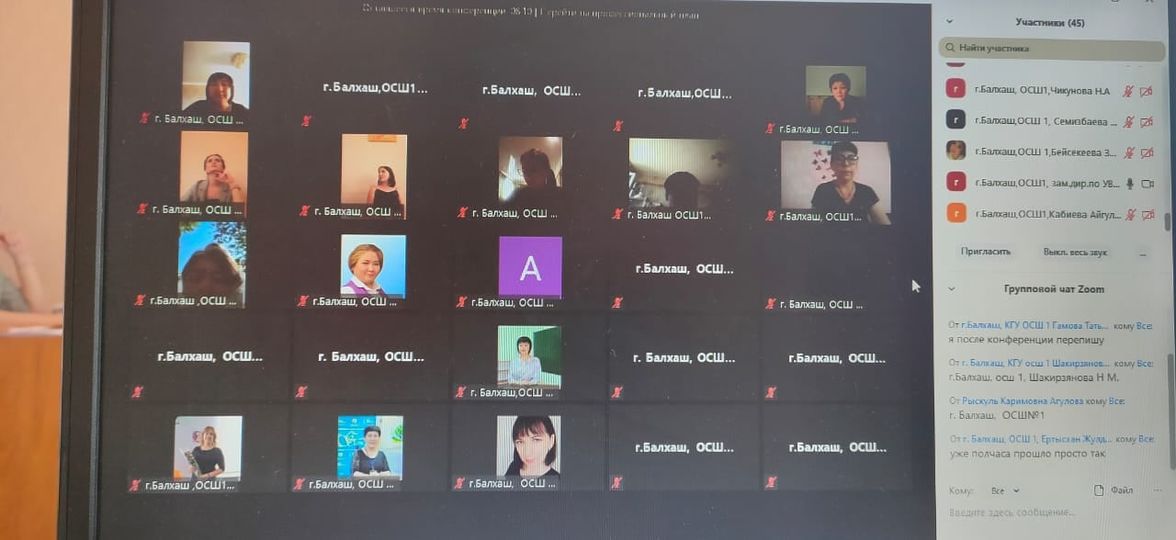 